Smlouva o poskytnutí dotaceuzavřená podle § 10a zákona č. 250/2000 Sb., o rozpočtových pravidlech územních rozpočtů, § 159 odst. 1 zákona č. 500/2004 Sb., správní řád a § 89 odst. 2 písm. b) zákona č. 131/2000 Sb., o hl. m. Praze, vše v platném znění, na základě usnesení 22. zasedání Zastupitelstva městské části Praha 4 č. 22Z-16/2017 ze dne 26. 4. 2017Smluvní strany:1. 	městská část Praha 4se sídlem Praha 4, Antala Staška 2059/80b, 140 46 Praha 4 - Krčzastoupená Mgr. Petrem Štěpánkem, CSc., starostou městské části Praha 4bank. spojení: xxxxxxxxxxxxč. ú.: xxxxxxxxxxxIČ: 00063584(dále jen „poskytovatel“)Florbalová škola Bohemians, z.s.spolek zapsaný u Městského soudu v Praze, oddíl L, vložka 12548     	se sídlem Korunní 1304/92, Vinohrady, 101 00 Prahazastoupený předsedou Rady klubu Martinem MusilemIČ: 26586703                                   bank. spojení: xxxxxxxxxxč. účtu: xxxxxxxxxxxx(dále jen „příjemce“)I.Předmět smlouvyZastupitelstvo městské části Praha 4 schválilo shora uvedeným usnesením v  souladu se  Zásadami pro poskytování dotací z  rozpočtu městské části Praha 4 na podporu sportovních a tělovýchovných aktivit na území MČ Praha 4 v roce 2017, dle usnesení Rady městské části Praha 4 č. 22R-1237/2016 ze dne 30. 11. 2016, poskytnutí dotace příjemci s výhradním užitím na účel uvedený v čl. II. této smlouvy.Poskytovatel poskytuje příjemci dle této smlouvy dotaci ve výši 120.000,- Kč (slovy: jedno sto dvacet tisíc korun českých) pro užití a čerpání za podmínek dále uvedených v této smlouvě. Příjemce dotaci dle této smlouvy přijímá. Příjemce je povinen uskutečnit předmětný projekt v rozsahu uvedeném v předložené žádosti o dotaci v termínu do 31. 12. 2017. V případě, že poskytovatel poskytuje příjemci dotaci v nižší než příjemcem požadované výši, je příjemce povinen uskutečnit předmětný projekt ve stejném termínu a nejméně v rozsahu odpovídajícímu poměru objemu finančních prostředků uvedených v žádosti o dotaci jako zajištěných příjemcem z jiných zdrojů než od poskytovatele k finančním prostředkům skutečně poskytnutým poskytovatelem. Dotace bude poskytovatelem jednorázově odepsána z jeho účtu na účet příjemce uvedený v záhlaví této smlouvy, a to ve lhůtě do 10 dnů od účinnosti této smlouvy.II.Účel použití dotacePoskytnutou dotaci je příjemce oprávněn použít pouze za účelem realizace projektu „Podpora celoroční sportovní činnosti týmů FbŠ Bohemians na Praze 4“ dle specifikace uvedené příjemcem v žádosti o dotaci ze dne 26. 1. 2017.Dotace nesmí být použita na úhradu nákladů na mzdy, platy, odměny z dohod konaných mimo pracovní poměr a na odvody zaměstnavatele (výjimku tvoří odměny zaměstnanců příjemce podle dohod o pracích konaných mimo pracovní poměr a mzdy a platy bez odměn zaměstnanců příjemce a odvody pojistného na sociální a zdravotní pojištění, pokud tito zaměstnanci zajišťují realizací projektu, a vyjma oblasti zdravotní a sociální), na pohoštění (s výjimkou občerstvení účastníků akce během akce), dary, nakladatelské projekty, jež nesouvisí s  MČ Praha 4, odměny členům orgánů příjemce, tvorbu zisku a základního kapitálu, členské příspěvky v mezinárodních institucích, splátky půjček, leasingové splátky, výdaje spojené se zahraničními cestami (s výjimkou účasti na zahraničních závodech), provedení auditu, pokuty, penále a sankce, cestovní náhrady (kromě stravného podle zákoníku práce), na nespecifikované výdaje (tj. výdaje, které nelze doložit). III.Povinnosti příjemce	Příjemce se zavazuje zejména:a)	použít  dotaci  výhradně k účelu dle čl. II. odst.1.,nepoužít dotaci na výdaje dle čl. II. odst. 2. a použít  dotaci pouze v termínu dle čl. I.  odst.3. této smlouvy,vést poskytnutou dotaci odděleně ve své účetní evidenci, odevzdat odboru kultury, sportu a dotační politiky nejpozději do 31. ledna 2018 písemné celkové vyúčtování poskytnuté dotace v jednom vyhotovení dle vzoru, který je součástí této smlouvy, a zprávu o realizaci projektu;předkládat odboru kultury, sportu a dotační politiky poskytovatele v časovém předstihu přehled všech akcí realizovaných v souvislosti s poskytnutou dotací, 	umožnit oprávněným osobám poskytovatele volný přístup na všechny akce realizované v souvislosti s poskytnutou dotací za účelem posouzení obsahu a kvality projektu podporovaného dotací, a za tímto účelem nabídnout poskytovateli prostřednictvím odboru kultury, sportu a dotační politiky poskytovatele v termínu 10 dnů před konáním akce 2 volné vstupenky, dále umožnit a vytvořit poskytovateli – městské části Praha 4 podmínky k provedení veřejnosprávní kontroly nakládání s poskytnutou dotací, tj. s veřejnými prostředky, v souladu se zákonem č. 320/2001 Sb., o finanční kontrole ve veřejné správě a o změně některých zákonů, ve znění pozdějších předpisů, a poskytnout k tomuto účelu veškerou potřebnou dokumentaci, včetně účetních, finančních a statistických výkazů, hlášení a zpráv, a to kdykoliv po dobu trvání projektu, na který je poskytnuta dotace, a dále po dobu 5 let od konečné realizace celého projektu, po kterou je příjemce podle § 31 odst. 2 písm. b) a c) zákona č. 563/1991 Sb., o účetnictví, ve znění pozdějších předpisů, povinen uchovávat účetní doklady a záznamy, oznámit odboru kultury, sportu a dotační politiky poskytovatele bez zbytečného odkladu změnu sídla, (místa podnikání, změnu adresy trvalého pobytu) či jiných údajů příjemce ve smlouvě uvedených, pokud nastane v době od uzavření smlouvy až do vyúčtování čerpání dotace dle písm. c) tohoto článku III. smlouvy,uvádět ve všech propagačních materiálech a stejně tak i při všech veřejných akcích v rámci realizace projektu městskou část Praha 4 jako poskytovatele dotace; způsob užití znaku poskytovatele se řídí pravidly pro užívání znaku a vlajky městské části Praha 4, schválenými usnesením Rady městské části Praha 4 č. 16R-461/2002 z 28. 5. 2002, ve znění usnesení č. 7R-242/2004 z 9. 3. 2004 a č. 25R-808/2004 z 29. 9. 2004,plnit při realizaci projektu veškeré povinnosti stanovené obecně závaznými právními předpisy a právními předpisy hl.m. Prahy, vrátit poskytovateli na jeho účet uvedený v záhlaví této smlouvy poskytnutou dotaci, pokud příjemce nesplní některé z ustanovení čl. I. odst.  čl. III. písm. a) až c) nebo písm. e) této smlouvy, a to do 30 dnů ode dne nesplnění příslušného závazku, vrátit poskytovateli na jeho výše uvedené číslo bankovního účtu nevyčerpané poskytnuté finanční prostředky do 30 dnů od skončení termínu v čl. I. odst. 3. této smlouvy, ve kterém má být dotace použita,  k) písemně poskytovatele informovat o své přeměně (způsob přeměny, rozhodný den, účinnost přeměny, nástupnická právnická osoba) a o svém zrušení s likvidací.IV. Závěrečná ustanoveníPísemnosti mezi smluvními stranami, s jejichž obsahem je spojen vznik, změna nebo zánik práv a povinností upravených touto smlouvou se doručují do vlastních rukou. Povinnost smluvní strany doručit písemnost do vlastních rukou druhé smluvní straně je splněna při doručování poštou, jakmile pošta písemnost adresátovi do vlastních rukou doručí. Účinky doručení nastanou i tehdy, jestliže pošta písemnost smluvní straně vrátí jako nedoručitelnou a adresát svým jednáním doručení zmařil nebo přijetí písemnosti odmítl.2.  Smlouvu lze písemně vypovědět v případě přeměny příjemce, zrušení příjemce s likvidací nebo v případě rozhodnutí o úpadku příjemce. Smlouvu lze vypovědět, nesplní-li příjemce jakoukoliv povinnost uvedenou v čl. III. této smlouvy. 3.  Výpovědní lhůta činí 30 dnů a začne plynout prvním dnem kalendářního měsíce následujícího po doručení výpovědi.4.  Připadne-li poslední den lhůty pro odevzdání vyúčtování dotace a zprávy o realizaci projektu nebo poslední den výpovědní lhůty na sobotu, neděli nebo státní svátek, je posledním dnem lhůty pracovní den nejblíže následující.5.  V případě skončení smlouvy výpovědí nebo zrušením smlouvy před skončením termínu pro použití dotace lze poskytnutou dotaci použít nejpozději do skončení smlouvy. V případě skončení smlouvy výpovědí nebo zrušením smlouvy splní příjemce povinnost odevzdat vyúčtování dotace a zprávu o realizaci projektu uvedenou v čl. III. písm. c) této smlouvy do 31 dnů od skončení smlouvy. 6.  Porušení povinností příjemce uvedených v čl. III. písm. c), d), f), g), k) a v čl. IV. odst. 5. této smlouvy je méně závažným porušením podmínek souvisejících s účelem, na nějž byla dotace poskytnuta, za nějž může být uložen odvod za porušení rozpočtové kázně až do výše 10% z dotace poskytnuté ke dni porušení rozpočtové kázně. Méně závažným porušením povinnosti příjemce uvedené v čl. III. písm. c) a v čl. IV. odst. 5. této smlouvy je však pouze prodlení se splněním povinnosti odevzdat vyúčtování dotace a zprávu o realizaci projektu kratší než 22 dnů. Při porušení několika méně závažných povinností se odvody za porušení rozpočtové kázně nesčítají. Porušení ostatních povinností příjemce je závažným porušením povinností příjemce, za které je ukládán odvod za porušení rozpočtové kázně ve výši poskytnuté dotace.Touto smlouvou je příjemci poskytnuta podpora de minimis ve smyslu nařízení Komise EU č. 1407/2013 ze dne 18. prosince 2013 o použití čl. 107 a 108 Smlouvy o fungování Evropské unie na podporu de minimis ( Úř. věst. L 352, 24.12. 2013, s. 1). Poskytovatel je oprávněn písemně vypovědět smlouvu, pokud by dotace byla nedovolenou veřejnou podporou dle zákona č. 215/2004 Sb., v pl. znění. V případě rozdělení příjemce dotace na dva či více samostatné podniky v období 3 let od nabytí účinnosti této smlouvy je příjemce dotace povinen neprodleně po rozdělení sdělit poskytovateli a Úřadu na ochranu hospodářské soutěže, jak podporu de minimis poskytnutou podle této smlouvy rozdělit v centrálním registru podpor malého rozsahu. Při rozdělení o podniku na dva či více samostatných podniků se podpora de minimis poskytnutá před rozdělením přidělí podniku, který byl jejím příjemcem, což je v zásadě podnik, který převzal činnosti, na něž byla podpora de minimis použita. Pokud by takové přidělení nebylo možné, přidělí se podpora de minimis poměrným způsobem na základě účetní hodnoty vlastního kapitálu nových podniků k datu účinku rozdělení.Vzájemná práva a povinnosti smluvních stran v této smlouvě neupravené se řídí zákonem o rozpočtových pravidlech územních rozpočtů, zákonem o finanční kontrole, správním řádem a nestanoví-li tento jinak, také občanským zákoníkem.Spory z právních poměrů při poskytnutí dotace rozhoduje Magistrát hlavního města Prahy.Změny a doplňky této smlouvy mohou být provedeny pouze formou písemného dodatku podepsaného oběma smluvními stranami.Tato smlouva je sepsána ve třech vyhotoveních s platností originálu, z nichž jeden stejnopis smlouvy obdrží po podpisu příjemce a dva poskytovatel.Jsou-li smluvní strany přítomny současně, je smlouva uzavřena okamžikem připojení podpisu poslední smluvní strany, Nejsou-li smluvní strany přítomny současně, je smlouva uzavřena okamžikem, kdy návrh smlouvy opatřený podpisem ostatních osob, jimž byl určen, dojde navrhovateli smlouvy. Smlouva nabývá účinnosti 10. dnem od jejího uzavření.Smluvní strany prohlašují, že si tuto smlouvu přečetly, s jejím obsahem souhlasí, a že tato smlouva byla uzavřena dle jejich svobodné, pravé a vážné vůle, což stvrzují svými podpisy.	V Praze dne ……………………….	V Praze dne ……………………………      . . . . . . . . . . . . . . . . . . . . . . . . . . . . . . .	  . . . . . . . . . . . . . . . . . . . . . . . . . . . . . . .	            poskytovatel							příjemce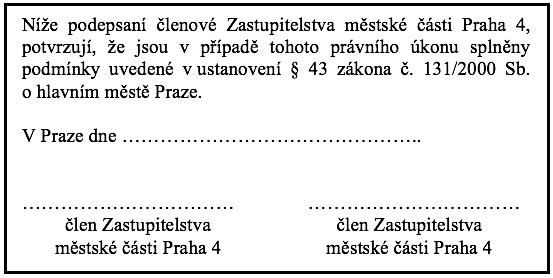 